PAYMENTS 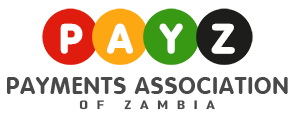 Membership ApplicationMembership ApplicationMembership ApplicationMembership ApplicationApplicant InformationApplicant InformationApplicant InformationApplicant InformationRegistered Name of Organization:Registered Name of Organization:Registered Name of Organization:Registered Name of Organization:Date of Company Registration with Pacra:Company Certificate Number:Company Certificate Number:ZRA Certificate NumberCurrent address:Current address:Current address:Current address:City:State:State:ZIP Code:KEY Contact KEY Contact KEY Contact KEY Contact Key Contact Person Name: Key Contact Person Name: Key Contact Person Name: Key Contact Person Name: Position: Position: Position: Phone:E-mail:E-mail:Cell:City:State:State:ZIP Code:ELIGIBILITY ELIGIBILITY ELIGIBILITY ELIGIBILITY Is your organization fully designated by the Bank of Zambia                            Yes                 NoIs your organization fully designated by the Bank of Zambia                            Yes                 NoIs your organization fully designated by the Bank of Zambia                            Yes                 NoIs your organization fully designated by the Bank of Zambia                            Yes                 NoDate of Designation: Date of Designation: Date of Designation: License No.Nature of Business Nature of Business Nature of Business Nature of Business Please provide a brief profile of your business Please provide a brief profile of your business Please provide a brief profile of your business Please provide a brief profile of your business List of Services  PSP is currently providing:                                                                       List of Services  PSP is currently providing:                                                                       List of Services  PSP is currently providing:                                                                       List of Services  PSP is currently providing:                                                                       List of directors List of directors List of directors List of directors Name:Name:Name:Name:Name:Name:Name:Name:SignaturesSignaturesSignaturesSignaturesI authorize the verification of the information provided on this form to be accurate.I authorize the verification of the information provided on this form to be accurate.I authorize the verification of the information provided on this form to be accurate.I authorize the verification of the information provided on this form to be accurate.Signature of applicant:Signature of applicant:Signature of applicant:Date: